DATE OF SALE: -		      22nd September, 2023TIME OF SALE: -		         09:30 a.mVENUE OF SALE: -                      Unit Consisting Section No.70 Tsholofelo 372 Estate GaboroneBIDDING STARTS: -             P510,000.00CONTACT:                           Deputy Sheriff Obakeng Dominic Kgwakgwe 75604170                                               C/O Tafa & Co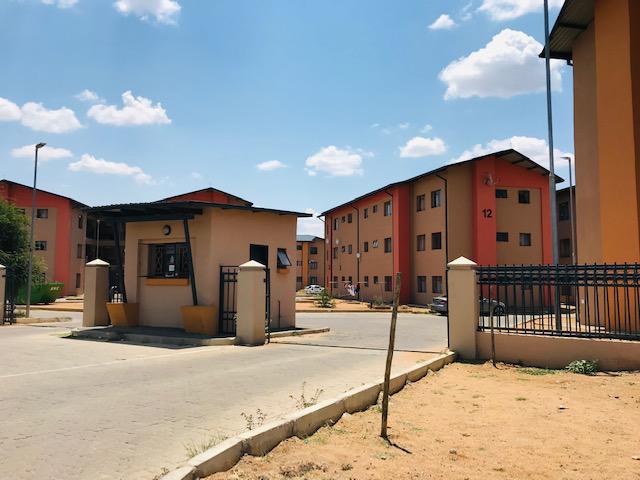 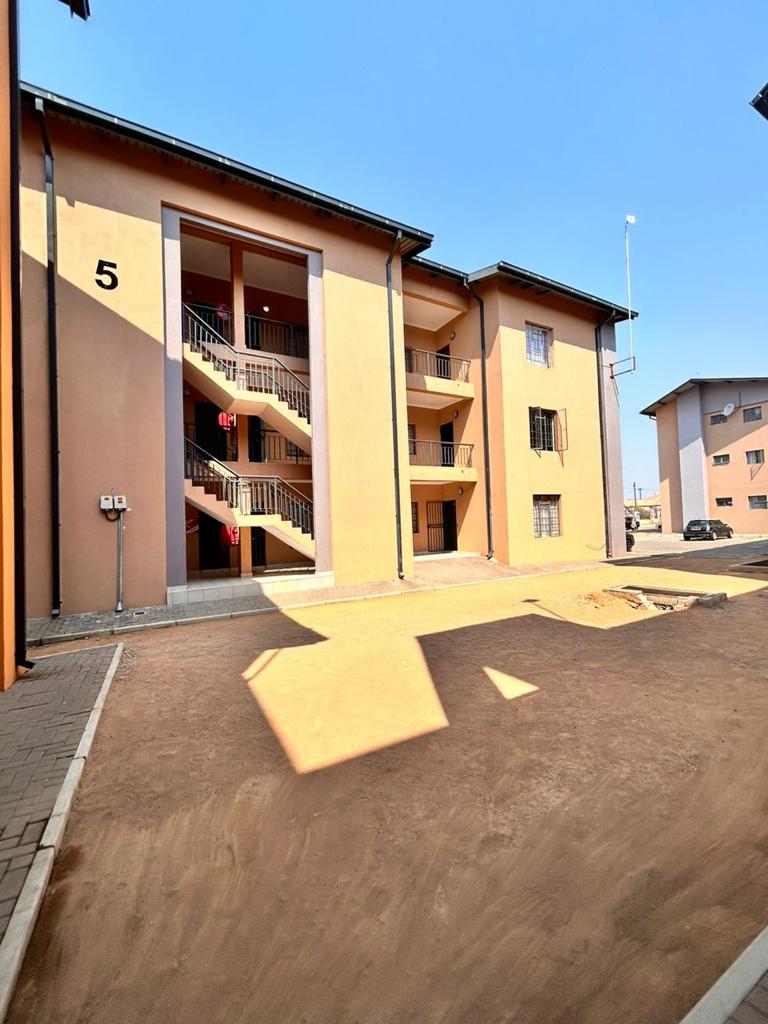 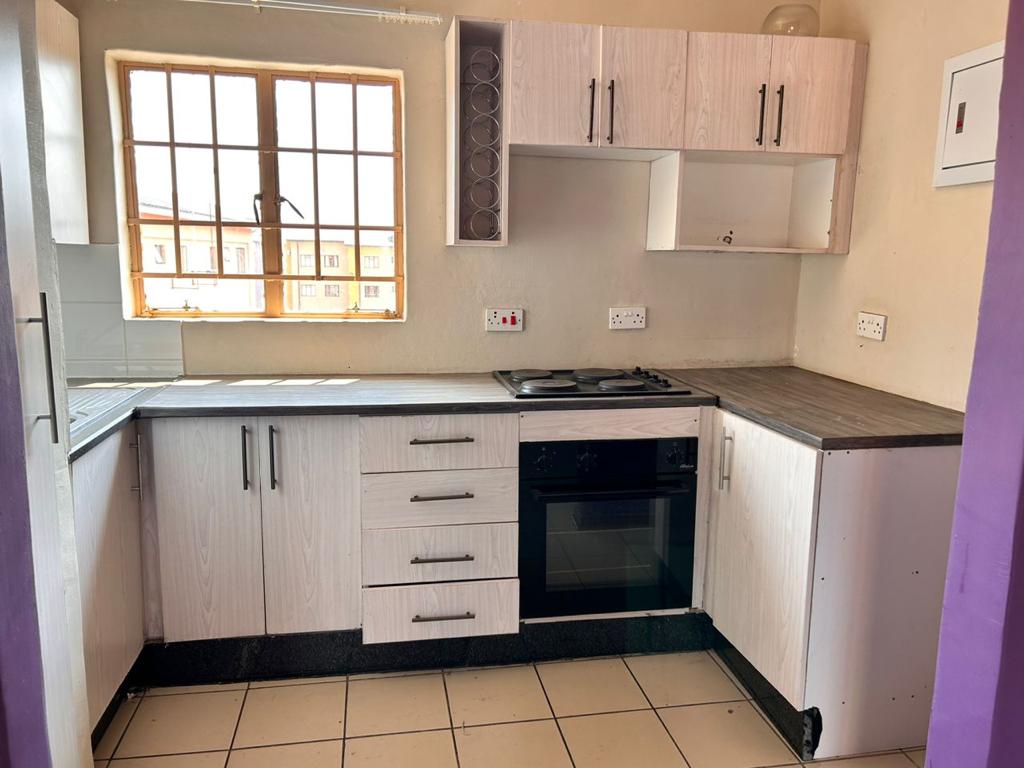 